臺南市政府勞工局111年度「外國人仲介公司、雇主及業者因應COVID-19防疫作為」時間：111年06月02日(星期四)地點：臺南市政府永華市政中心-11樓訓練教室(臺南市安平區永華路2段6號)上午場：下午場：備註：請於111年5月27日前自行上網報名(網址https://reurl.cc/anqYN3 )。若有疑問請洽臺南市政府勞工局民治市政中心06-6373463、06-6326546蔡尚霏。因名額有限，敬請派員參加，當日若遇颱風停班停課，本次宣導暨座談會將擇日再行舉辦。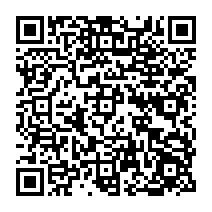 為配合紙杯減量政策，請自行攜帶環保杯與會。配合Covid-19防疫措施，參與人員敬請全程配戴口罩。時間課程內容上課時間主講人08:50-09:00報到、領取資料10分鐘09:00-09:20長官致詞20分鐘勞工局長官致詞09:20-10:10外國人仲介公司、雇主及業者因應COVID-19防疫作為50分鐘衛生局10:10-10:30綜合座談20分鐘-時間課程內容上課時間主講人13:50-14:00報到、領取資料10分鐘14:00-14:20長官致詞20分鐘勞工局長官致詞14:20-15:10外國人仲介公司、雇主及業者因應COVID-19防疫作為50分鐘衛生局15:10-15:30綜合座談20分鐘-